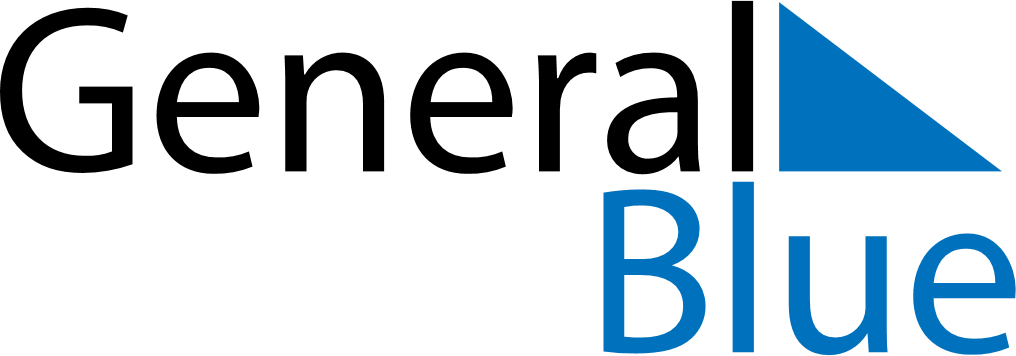 Weekly CalendarAugust 23, 2021 - August 29, 2021Weekly CalendarAugust 23, 2021 - August 29, 2021Weekly CalendarAugust 23, 2021 - August 29, 2021Weekly CalendarAugust 23, 2021 - August 29, 2021Weekly CalendarAugust 23, 2021 - August 29, 2021Weekly CalendarAugust 23, 2021 - August 29, 2021Weekly CalendarAugust 23, 2021 - August 29, 2021MondayAug 23MondayAug 23TuesdayAug 24WednesdayAug 25ThursdayAug 26FridayAug 27SaturdayAug 28SundayAug 29AMPM